ACCREDITING COMMISSION FOR COMMUNITY AND JUNIOR COLLEGESWestern Association of Schools and Colleges (ACCJC)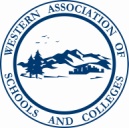 COMMENT ON ACCJC PRACTICES RELATIVE TO THE 2015 REPORT OF THE CHANCELLOR’S OFFICE TASK FORCE ON ACCREDITATIONContact information for Respondent: Name______________________________   Title_________________________________Email______________________________    Telephone____________________________College affiliation or name of other organization you are representing:_________________________________________________________________________	Comment submitted (attach additional pages if needed):Thank you for providing input to us.  All input received will be considered by the Commission in its continuous quality improvement efforts regarding ACCJC standards and practices. Submit comment to the ACCJC at or before the October 9 Commission special meeting:In person: In hard copy at the meeting.By mail: ACCJC, ATTN: Written Comment,    10 Commercial Boulevard, Suite 204    Novato, CA 94949By e-mail: accjc@accjc.org 